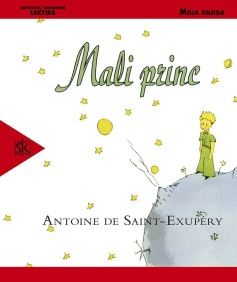 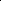 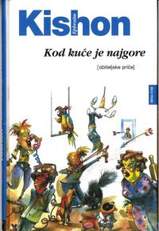 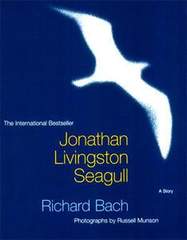           POPIS FILMOVA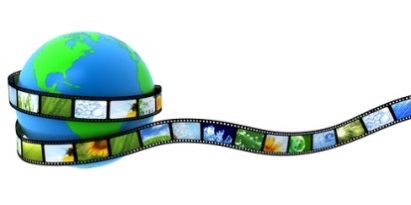 VIII. razred, izabrati 9 djela, obavezna prva triVIII. razred, izabrati 9 djela, obavezna prva triVIII. razred, izabrati 9 djela, obavezna prva tri1.Šimunović, DinkoAlkar2.Kolar, SlavkoBreza3.Tadijanović, DragutinSrebrne svirale4.Bach, RichardGaleb Jonathan Livingston5.Balota, MateTijesna zemlja6.Brajko Livaković, MajaKad pobijedi ljubav7.Bruckner, KarlSadako hoće živjeti8.Budak, PeroMećava9.10.Desnica, VladanPravda11.Ende, MichaelMomo; Priča bez kraja12.Farmer, NancyKuća škorpiona13.Frank, AnneDnevnik Anne Frank14.Hemingwey, ErnestStarac i more15.Hornby, NickSve zbog jednog dječaka16.Kishon, EphraimKod kuće je najgore17.Kovačić, Ivan GoranPripovijetke18.Krilić, ZlatkoKrik19.Krleža, MiroslavDjetinjstvo (Dječak prati zmaja)20.Kumičić, EugenZačuđeni svatovi; Sirota21.Laća, JosipGrand hotel22.Mandić, MilenaPokajnik23.Mihelčić, NadaBilješke jedne gimnazijalke24.Milohanić, TomislavDeštini i znamenje25.Pilić, SanjaO mamama sve najbolje; Sasvim sam popubertetio26.Sudeta, ĐuroMor27.Šesto, SilvijaDebela; Tko je ubio Pašteticu; Vanda28.Saint-Exupery, Antoine deMali princ29.Shakespeare, WilliamRomeo i Julija30.Stahuljak, VišnjaDon od Tromeđe; Zlatna vuga31.Šenoa, AugustBranka; Prosjak Luka32.Škrinjarić, SunčanaUlica predaka; Čarobni prosjak33.Tribuson, GoranLegija stranaca; Ne dao Bog većeg zla; Rani dani34.Zagorka, Marija JurićKći LotrščakaVIII. razredVIII. razredVIII. razredVIII. razred1.Što je film: Filmska montažaŠto je film: Filmska montažaŠto je film: Filmska montaža2.Zagrebačka škola crtanoga filma (Bourek, Grgić, Vukotić, Dovniković i dr.)Zagrebačka škola crtanoga filma (Bourek, Grgić, Vukotić, Dovniković i dr.)Zagrebačka škola crtanoga filma (Bourek, Grgić, Vukotić, Dovniković i dr.)3.R. SremecR. SremecZelena ljubav4.I. ŠkrabaloI. ŠkrabaloSlamarke divojke5.Z. TadićZ. TadićDruge6.A. BabajaA. BabajaBreza7.Romeo i JulijaRomeo i JulijaRomeo i Julija8.R. BenigniŽivot je lijepŽivot je lijep